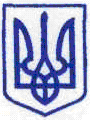 КИЇВСЬКА МІСЬКА РАДАІІ СЕСІЯ ІХ СКЛИКАННЯРІШЕННЯ____________№_____________    проєкт(особлива процедура)Про внесення змін до рішення Київської міської ради 
від 07 грудня 2023 року № 7513/7554«Про затвердження Міської цільової програми забезпечення готовності до дій за призначенням територіальної підсистеми міста Києва Єдиної державної системи цивільного захисту на 2024–2025 роки»Відповідно до Бюджетного кодексу України, Кодексу цивільного захисту України, пункту 22 частини першої статті 26 Закону України «Про місцеве самоврядування в Україні», законів України «Про столицю України – місто-герой Київ», «Про правовий режим воєнного стану», Указу Президента України від 24 лютого 2022 року № 64/2022 «Про введення воєнного стану в Україні», затвердженого Законом України «Про затвердження Указу Президента України «Про введення воєнного стану в Україні»
від 24 лютого 2022 року № 2102-ІХ, рішення Київської міської ради від 29 жовтня 2009 року № 520/2589 «Про порядок розроблення, затвердження та виконання міських цільових програм у місті Києві», пункту 6 рішення Київської міської ради від 23 лютого 2022 року № 4531/4572 «Про особливості підготовки та розгляду проєктів рішень Київської міської ради, спрямованих на реалізацію та/або фінансування заходів і завдань, передбачених Кодексом цивільного захисту України, законами України «Про оборону», «Про основи національного спротиву», «Про національну безпеку України», «Про Збройні Сили України», «Про військовий обов'язок і військову службу», «Про правовий режим надзвичайного стану», «Про правовий режим воєнного стану», з метою забезпечення вирішення комплексу завдань щодо запобігання виникненню надзвичайних ситуацій техногенного та природного характеру, а також забезпечення стабільного функціонування територіальної підсистеми Єдиної державної системи цивільного захисту міста Києва під час дії воєнного стану, Київська міська радаВИРІШИЛА:1. Унести до рішення Київської міської ради від 07 грудня 2023 року № 7513/7554 «Про затвердження Міської цільової програми забезпечення готовності до дій за призначенням територіальної підсистеми міста Києва Єдиної державної системи цивільного захисту на 2024-2025 роки» такі зміни:1.1. У розділі І «Паспорт міської цільової програми забезпечення готовності до дій за призначенням територіальної підсистеми міста Києва Єдиної державної системи цивільного захисту на 2024-2025 роки» позицію 8 «Обсяги фінансових ресурсів, необхідних для реалізації програми. Всього» викласти у такій редакції:1.2. Таблицю 1 «Ресурсне забезпечення Програми розвитку територіальної підсистеми Єдиної державної системи цивільного захисту міста Києва на 2024–2025 роки» викласти у такій редакції:1.3. У таблиці 2 «Перелік завдань і заходів міської цільової програми розбудови територіальної підсистеми Єдиної державної системи цивільного захисту міста Києва на 2024–2025 роки» у завданні програми 2. Забезпечення реалізації заходів пожежної безпеки розділу 2. Пожежна безпека:Додати пункт 2.5 і викласти його у такій редакції:Графу «Всього за напрямком «Пожежна безпека» викласти у такій редакції:Графу «Всього по Програмі:» та у графу «у тому числі: кошти бюджету міста Києва» викласти у такій редакції:2. Це рішення Київської міської ради набирає чинності з дня його прийняття.3. Це рішення Київської міської ради офіційно оприлюднити у спосіб, визначений законодавством України.4. Контроль за виконанням цього рішення покласти на постійну комісію Київської міської ради з питань житлово-комунального господарства та паливно-енергетичного комплексу та на постійну комісію Київської міської ради з питань бюджету та соціально-економічного розвитку.Київський міський голова                                                        Віталій КЛИЧКО8Обсяги фінансових ресурсів, необхідних для реалізації програми,всьогоВсього(тис. грн)у тому числі за рокамиу тому числі за роками8Обсяги фінансових ресурсів, необхідних для реалізації програми,всьогоВсього(тис. грн)2024 рік2025 рік8Обсяги фінансових ресурсів, необхідних для реалізації програми,всього1 342 362,96819 275,99523 086,97у тому числі за джерелами:8.1державний бюджет–––8.2бюджет міста Києва 1 342 362,96819 275,99523 086,978.3інші джерела –––Обсяг коштів, які пропонується залучити на виконання ПрограмиОбсяг ресурсів (тис. грн) по рокахОбсяг ресурсів (тис. грн) по рокахУсього витрат на виконання Програми (тис. грн)Обсяг коштів, які пропонується залучити на виконання Програми20242025Усього витрат на виконання Програми (тис. грн)Обсяг ресурсів, усього,у тому числі819 275,99523 086,971 342 362,96Бюджет м. Києва819 275,99523 086,971 342 362,962.5. Будівництво/установлення пожежних постів2024Департамент муніципальної безпеки,ГУ ДСНС України у м. КиєвіБюджет м. КиєваВсього:145 000,002024 рік145 000,00У тому числі бюджет м. Києвавсього145 000,00витратвитрати на будівництво/установлення, тис. грн 145 000,002.5. Будівництво/установлення пожежних постів2024Департамент муніципальної безпеки,ГУ ДСНС України у м. КиєвіБюджет м. КиєваВсього:145 000,002024 рік145 000,00У тому числі бюджет м. Києвавсього145 000,00продуктукількість пожежних постів, од42.5. Будівництво/установлення пожежних постів2024Департамент муніципальної безпеки,ГУ ДСНС України у м. КиєвіБюджет м. КиєваВсього:145 000,002024 рік145 000,00У тому числі бюджет м. Києвавсього145 000,00ефективностісередня вартість однієї одиниці, тис. грн68758,6612.5. Будівництво/установлення пожежних постів2024Департамент муніципальної безпеки,ГУ ДСНС України у м. КиєвіБюджет м. КиєваВсього:145 000,002024 рік145 000,00У тому числі бюджет м. Києвавсього145 000,00якостірівень забезпечення від запланованого, %100        Всього за напрямом «Пожежна безпека»Всього:395 650,002024 рік267 050,002025 рік128 600,00У тому числі бюджет м. Києва всього:395 650,00267 050,00128 600,00Всього по Програмі:Всього:1 342 362,962024 рік819 275,992025 рік523 086,97819 275,99523 086,97у тому числі: 
кошти бюджету міста КиєваВсього:1 342 362,962024 рік819 275,992025 рік523 086,97819 275,99523 086,97ПОДАННЯ:Заступник міського голови – секретар Київської міської радиДиректор Департаменту муніципальної безпеки виконавчого органу Київської міської ради (Київської міської державної адміністрації)Володимир БОНДАРЕНКОРоман ТКАЧУКПОГОДЖЕНО:Постійна комісія Київської міської ради з питань бюджету, соціально-економічного розвитку та інвестиційної діяльностіГоловаСекретарАндрій ВІТРЕНКОВладислав АНДРОНОВПостійна комісія Київської міської ради з питань житлово-комунального господарства та паливно-енергетичного комплексуГоловаСекретарОлександр БРОДСЬКИЙТарас КРИВОРУЧКОНачальник управління правового забезпечення діяльності Київської міської радиВалентина ПОЛОЖИШНИК